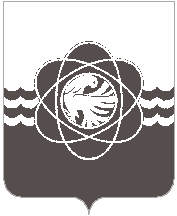 П О С Т А Н О В Л Е Н И Еот  28.02.2023 № 145	В целях организации порядка формирования административной комиссии,Администрация муниципального образования «город Десногорск» Смоленской области постановляет: 1. Внести в постановление Администрации муниципального образования «город Десногорск» Смоленской области от 14.11.2018 № 972 «Об утверждении Регламента административной комиссии муниципального образования «город Десногорск» Смоленской области» (ред. от 11.12.2019 № 1376, от 04.06.2020 № 425), в приложение следующие изменения:1.1. Пункт 3 раздела 2 изложить в следующей редакции:«3.Членом административной комиссии может быть назначен гражданин Российской Федерации, достигший возраста 21 года, имеющий, как правило, высшее образование, не имеющий судимости и давший письменное согласие на назначение его членом административной комиссии.».1.2. Абзац 5 пункта 12 раздела 2 изложить в следующей редакции:«- копия диплома об образовании;».2. Отделу информационных технологий и связи с общественностью (Е.М. Хасько) разместить настоящее постановление на сайте Администрации муниципального образования «город Десногорск» Смоленской области в сети Интернет.3. Контроль исполнения настоящего постановления возложить на заместителя Главы муниципального образования А.В. Шевцову.Глава муниципального образования«город Десногорск» Смоленской области			               А.А. НовиковО внесении изменений в постановление Администрации муниципального образования «город Десногорск» Смоленской области от 14.11.2018 № 972 «Об утверждении Регламента административной комиссии муниципального образования «город Десногорск» Смоленской области»